Перевод 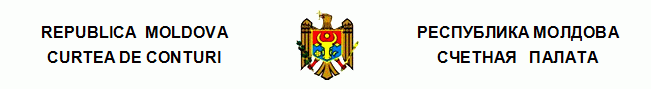 ПОСТАНОВЛЕНИЕ №57от 18 декабря 2023 годапо Отчету аудита соответствия управления отходами, за исключением опасных отходовСчетная палата, с участием г-на Стратулата Григория, государственного секретаря Министерства окружающей среды; г-на Гылкэ Гаврилы, директора Агентства окружающей среды; г-жи Фокша Вероники, начальника Управления контроля за управлением отходами и химическими веществами Инспекции по охране окружающей среды; г-жи Булгарь Светланы, главного инспектора Управления контроля за управлением отходами и химическими веществами Инспекции по охране окружающей среды; г-жи Плэчинтэ Светланы, главного консультанта Управления мониторинга и контроля Государственной канцелярии, а также других ответственных лиц, в рамках видео заседания, руководствуясь ст.3 (1) и ст.5 (1) а) Закона об организации и функционировании Счетной палаты Республики Молдова, рассмотрела Отчет аудита соответствия управления отходами, за исключением опасных отходов. Миссия внешнего публичного аудита была проведена на основании ст.31 (3) и (6), ст.32 Закона №260 от 07.12.2017 и в соответствии с Программой аудиторской деятельности Счетной палаты на 2023 год, с целью оценки процессов сбора, перевозки, обработки, переработки и хранения твердых бытовых отходов.Внешний публичный аудит был проведен в соответствии с Международными стандартами Высших органов аудита, применяемыми Счетной палатой. Рассмотрев Отчет аудита, Счетная палата УСТАНОВИЛА:экологические вызовы конца XX-го века привели к переориентации представлений относительно порядка, в котором „окружающая среда и человеческое общество” влияют друг на друга, государства мира прилагают согласованные усилия для решения возникших новых проблем: глобализация, экономический и энергетический кризис, климатические изменения, потеря разнообразия биологических и экологических систем и ухудшение качества окружающей среды.В результате, улучшение качества жизни напрямую обусловило потребление и увеличение доли использования ресурсов, приведя к образованию значительного количества отходов, которые должны быть подвергнуты процедурам восстановления или утилизации путем хранения.Проверки аудита относительно надлежащего управления муниципальными отходами выявили следующие недостатки и несоответствия: по причине нереализации ответственными органами целей, установленных в документах национальной политики по управлению отходами, а также необеспечения соответствующей нормативной базой исчерпывающего регламентирования области, необходимы дополнительные и последовательные усилия для пересмотра и приведения ее в соответствие с директивами и требованиями ЕС;невозможна оценка достижений, зарегистрированных в области управления отходами, а также составление отчетности по выполнению целей устойчивого развития, учитывая неполную базу качественных и количественных показателей, связанных с управлением отходами, в том числе несогласованность национальных инструментов и механизмов по отчетности;недостаток и снижение институциональных возможностей определили затягивание внедрения проекта „Управление твердыми отходами”, до настоящего времени не был создан ни один региональный полигон, хотя еще в 2014-2015 годах, при поддержке партнеров по развитию были реализованы технико-экономические обоснования для развития зон регионального складирования, которые являются частью интегрированной системы управления отходами; большинство полигонов с отходами организованы и функционируют неавторизовано и ненадлежащим образом вследствие отсутствия в период 2016-2022 Положения о хранении отходов, применения комплексных процедур по авторизации деятельности по организации полигонов с отходами, отсутствия последовательных и достаточных финансовых ресурсов, неприсуждения, нерегистрации и неустановления соответствующим образом границ земельных участков или размещение их в водоохранных зонах или на расстоянии менее 500 м от жилого сектора;различное оборудование и функционирование авторизованных полигонов с отходами по причине применения руководящими лицами неодинаковых подходов в процессах анализа дел и выдачи природоохранных разрешений по управлению отходами, а также нефункционирование Лаборатории по отходам обусловили несоответствие свалок всем требованиям по защите окружающей среды, значительный риск загрязнения почвы, воздуха и воды;не все местные публичные органы обеспечили соответствующее регламентирование процесса управления отходами и организовали выборочный и поэтапный сбор перерабатываемых отходов согласно договорам с авторизованными переработчиками. Так, на территориях предприятий по санитарной уборке формируются запасы отходов, которые возможно переработать. Вместе с тем, количество общих отходов, собранных и переработанных в стране, неизвестно, так как не все ответственные стороны обеспечивают отражение соответствующей информации в Автоматизированной информационной системе „Управление отходами”;невзятие обязательств по утилизации отходов продукции, размещенной на рынке соответствующими экономическими агентами, хотя первичная и вторичная нормативная база относительно расширенной ответственности производителя была утверждена, а механизмы по функционированию были внедрены;несмотря на то, что в период 2016-2022 количество бенефициаров услуг по санитарной уборке постоянно росло, они не оплачивали соответствующие сборы, что обусловило увеличение задолженности за предоставленные услуги и снижение возможности оплаты большинства предприятий, предоставляющих эти услуги. Вместе с тем, отмечается, что тарифы на услуги по сбору, перевозке и эвакуации отходов в течение 2016-2022 годов были утверждены местными публичными органами, однако они не имели одинакового характера регламентирования и исчисления вследствие отсутствия методологии, утвержденной Правительством;несоздание системы показателей, связанных с управлением отходами, соотнесенных с показателями целей устойчивого развития, которые позволяют обобщать их в Автоматизированной информационной системе „Управление отходами”, осуществлять их мониторинг, а также отражать достигнутые в области достижения по причине непостоянного развития и отсутствия цифровизации процесса учета и отчетности данных, связанных с управлением отходами. Исходя из установленного, на основании ст.14 (2) и ст.15 d) Закона №260 от 07.12.2017, Счетная палата ПОСТАНОВЛЯЕТ:Утвердить Отчет аудита соответствия управления отходами, за исключением опасных отходов, приложенный к настоящему Постановлению.2. Настоящее Постановление и Отчет аудита направить:Парламенту Республики Молдова для информирования и рассмотрения, при необходимости, в рамках Парламентской комиссии по контролю публичных финансов;2.2. Президенту Республики Молдова для информирования;2.3. Правительству Республики Молдова для информирования и принятия к сведению с целью осуществления мониторинга внедрения рекомендаций аудита;2.4. Министерству окружающей среды, Агентству окружающей среды и Инспекции по охране окружающей среды для информирования и принятия к сведению, и рекомендовать рассмотреть результаты аудита, согласно компетенциям, с утверждением плана мер по устранению установленных ситуаций и внедрением рекомендаций из Отчета аудита; 2.5. Министерству финансов, Министерству инфраструктуры и регионального развития, Государственной налоговой службе, Агентству электронного управления для информирования и принятия к сведению с целью внедрения рекомендаций из Отчета аудита;2.6. Местным советам городов (муниципиев) Бричень, Дондушень, Сорока, Штефан Водэ, Теленешть, Купчинь, Яловень, Кэлэраш, Глодень, Хынчешть, Орхей, Окница, Рышкань, Стрэшень, Ниспорень для информирования и принятия к сведению с целью внедрения рекомендаций из Отчета аудита;2.7. Национальному бюро статистики для информирования и принятия к сведению.3. Настоящим Постановлением исключить из режима мониторинга, в результате повторения путем переформулирования в настоящем Отчете аудита, рекомендации с номерами 2, 6, 7, 8 и 9 из Отчета аудита соответствия выдачи разрешительных актов и администрирования сборов, штрафов и платежей, связанных с окружающей средой, утвержденного Постановлением Счетной палаты №28 от 27 июня 2022 года, и рекомендацию 8.5 из Отчета аудита эффективности по теме „Принятые меры и ресурсы, инвестированные во внедрение и развитие Автоматизированной информационной системы по управлению и выдаче разрешительных актов (АИС УВРА) способствуют достижению цели и установленных задач?”, утвержденного Постановлением Счетной палаты №14 от 26 апреля 2022 года, адресованную Агентству окружающей среды.4. Настоящее Постановление вступает в силу с даты публикации в Официальном мониторе Республики Молдова и может быть оспорено предварительным заявлением в эмитирующем органе в течение 30 дней с даты публикации. В спорном административном порядке, Постановление может быть обжаловано в Суде Кишинэу, расположенном в секторе Рышкань (МД-2068, мун. Кишинэу, ул. Киевская №3) в течение 30 дней с даты сообщения ответа относительно предварительного заявления или с даты истечения срока, предусмотренного для его решения.5. О предпринятых действиях по выполнению подпунктов 2.4. - 2.6. из настоящего Постановления информировать Счетную палату ежеквартально, в течение 12 месяцев с даты публикации Постановления в Официальном мониторе Республики Молдова.6. Постановление и Отчет аудита соответствия управления отходами, за исключением опасных отходов, размещаются на официальном сайте Счетной палаты  (https://www.ccrm.md/ro/decisions).Мариан ЛУПУ,Председатель